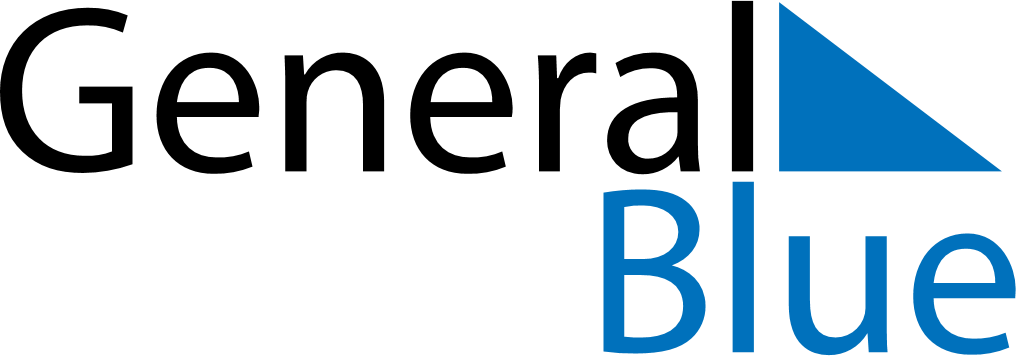 November 2024November 2024November 2024November 2024November 2024November 2024Hudiksvall, Gaevleborg, SwedenHudiksvall, Gaevleborg, SwedenHudiksvall, Gaevleborg, SwedenHudiksvall, Gaevleborg, SwedenHudiksvall, Gaevleborg, SwedenHudiksvall, Gaevleborg, SwedenSunday Monday Tuesday Wednesday Thursday Friday Saturday 1 2 Sunrise: 7:22 AM Sunset: 3:48 PM Daylight: 8 hours and 26 minutes. Sunrise: 7:24 AM Sunset: 3:45 PM Daylight: 8 hours and 20 minutes. 3 4 5 6 7 8 9 Sunrise: 7:27 AM Sunset: 3:42 PM Daylight: 8 hours and 14 minutes. Sunrise: 7:30 AM Sunset: 3:39 PM Daylight: 8 hours and 9 minutes. Sunrise: 7:33 AM Sunset: 3:37 PM Daylight: 8 hours and 3 minutes. Sunrise: 7:36 AM Sunset: 3:34 PM Daylight: 7 hours and 58 minutes. Sunrise: 7:38 AM Sunset: 3:31 PM Daylight: 7 hours and 52 minutes. Sunrise: 7:41 AM Sunset: 3:28 PM Daylight: 7 hours and 47 minutes. Sunrise: 7:44 AM Sunset: 3:26 PM Daylight: 7 hours and 41 minutes. 10 11 12 13 14 15 16 Sunrise: 7:47 AM Sunset: 3:23 PM Daylight: 7 hours and 36 minutes. Sunrise: 7:50 AM Sunset: 3:21 PM Daylight: 7 hours and 30 minutes. Sunrise: 7:52 AM Sunset: 3:18 PM Daylight: 7 hours and 25 minutes. Sunrise: 7:55 AM Sunset: 3:15 PM Daylight: 7 hours and 20 minutes. Sunrise: 7:58 AM Sunset: 3:13 PM Daylight: 7 hours and 15 minutes. Sunrise: 8:01 AM Sunset: 3:11 PM Daylight: 7 hours and 9 minutes. Sunrise: 8:03 AM Sunset: 3:08 PM Daylight: 7 hours and 4 minutes. 17 18 19 20 21 22 23 Sunrise: 8:06 AM Sunset: 3:06 PM Daylight: 6 hours and 59 minutes. Sunrise: 8:09 AM Sunset: 3:03 PM Daylight: 6 hours and 54 minutes. Sunrise: 8:12 AM Sunset: 3:01 PM Daylight: 6 hours and 49 minutes. Sunrise: 8:14 AM Sunset: 2:59 PM Daylight: 6 hours and 44 minutes. Sunrise: 8:17 AM Sunset: 2:57 PM Daylight: 6 hours and 39 minutes. Sunrise: 8:20 AM Sunset: 2:55 PM Daylight: 6 hours and 35 minutes. Sunrise: 8:22 AM Sunset: 2:53 PM Daylight: 6 hours and 30 minutes. 24 25 26 27 28 29 30 Sunrise: 8:25 AM Sunset: 2:51 PM Daylight: 6 hours and 25 minutes. Sunrise: 8:27 AM Sunset: 2:49 PM Daylight: 6 hours and 21 minutes. Sunrise: 8:30 AM Sunset: 2:47 PM Daylight: 6 hours and 16 minutes. Sunrise: 8:32 AM Sunset: 2:45 PM Daylight: 6 hours and 12 minutes. Sunrise: 8:35 AM Sunset: 2:43 PM Daylight: 6 hours and 8 minutes. Sunrise: 8:37 AM Sunset: 2:42 PM Daylight: 6 hours and 4 minutes. Sunrise: 8:39 AM Sunset: 2:40 PM Daylight: 6 hours and 0 minutes. 